Solicitud de Renovación del Certificado de Instructor(a)Requisitos para renovación:Proporcionar certificados de finalización de no menos de 20 horas de educación continua relacionadas a las ocho (8) áreas de competenciaActualmente vivir en TexasEnviar una fotografía reciente en color que muestra claramente todos los rasgos facialesTodos los campos deben ser rellenados, no deje ningún espacio en blanco, si es necesario rellene con “N/A” (no es aplicable). Se devolverá la solicitud incompleta.Opciones de educación continua (CEUs):Educación Continua Certificada por el DSHS: Por lo menos diez (10) horas certificadas de educación continua deben venir de la participación en un programa de capacitación aprobado por el DSHS.  Cinco (5) horas de educación continua que Usted completó para renovar una licencia o certificado profesional del estado de Texas en otra profesión de la salud o cinco (5) horas de crédito de instrucción se pueden utilizar para completar estos diez (10) CEUs certificados.  Tome nota que una hora (1) de crédito vale dos (2) horas de capacitación impartidas.Educación Continua No Certificada Las diez (10) horas restantes relacionadas a una o más áreas de competencia pueden venir de programas de capacitación e instructores no certificados por el DSHS.Certificado Vencido  Si su certificado ha vencido por un año o menos, Ud. remitirá su Solicitud de Renovación del Certificado al finalizar la educación continua requerida. Su certificado renovado caducará dos (2) años a partir de la fecha de vencimiento del certificado anterior. Ud. no podrá renovar un certificado que se ha vencido por más de un año. Si Ud. desea restablecer su certificación, Ud. debe someter una nueva solicitud de certificación para que sea aprobada.Envíe por correo postal, correo electrónico o fax el formulario de solicitud, copias de los certificados de finalización de los cursos de educación continua y foto a:           Envíe por correo electrónico una reciente fotografía en color a chw@dshs.texas.gov o envíela por correo postal a la dirección mencionada anteriormente. La fotografía debe tener fondo claro y mostrar claramente los rasgos faciales, de manera similar a una fotografía de pasaporte.Plazos: El DSHS le informará si su solicitud es aprobada, es rechazada o está incompleta en un plazo de 90 días.Renovación de Certificación: Si su solicitud es aprobada, usted recibirá un certificado, el cual es válido por dos (2) años.  Envíe cualquier cambio en su dirección e información de contacto a  chw@dshs.texas.gov. Esto asegurará que usted reciba información del programa como próximos entrenamientos de educación continua certificada por el DSHS.Denegación de certificación: El DSHS puede rechazar su solicitud de certificación por alguno de los siguientes motivos:La solicitud está incompleta.Usted no cumple los requisitos para la renovación establecidos en las reglas.Ha proporcionado la información falsa sobre la aplicación.Información importanteEl DSHS le enviará por correo su aviso de certificación y cualquier correspondencia a la dirección indicada en su solicitud. Conserve para sus registros una copia de toda la información y de la solicitud para la certificación completada. De acuerdo con la ley de Texas, la solicitud de certificación o licencia es un documento público.    Para más información, visite: http://www.dshs.texas.gov/mch/chw/Community-Health-Workers_Program.aspx.Información de contacto: Si tiene preguntas o para más información, por favor envíe un mensaje de correo electrónico al personal del programa a CHW@dshs.texas.gov.  Solicitud de Renovación del Certificado de Instructor(a)Envíe por correo postal, correo electrónico o fax a:Envíe por correo electrónico una fotografía a color con su nombre completo y la fecha en que se envió la solicitud a chw@dshs.texas.gov o envíela por correo a la dirección mencionada con anterioridad.El Departamento Estatal de Servicios de Salud de Texas otorga certificación a promotores/trabajadores comunitarios de la salud con las habilidades y competencias necesarias por haber completado la capacitación y/o haber obtenido la experiencia correspondiente. Los empleadores son responsables de verificar la información o los antecedentes personales de los solicitantes. NOTIFICACIÓN SOBRE PRIVACIDADCon pocas excepciones, usted tiene derecho a solicitar la información que el Estado de Texas recopila sobre usted, así como a ser informado sobre esta. Usted tiene derecho a recibir y a revisar la información si así lo solicita. Asimismo, tiene derecho a solicitar a la agencia estatal que corrija cualquier información que se determine incorrecta. Visite http://www.dshs.texas.gov/ para obtener más información sobre la Notificación sobre Privacidad. (Referencia: Código de gobierno, Artículos 552.021, 552.023, 559.003 y 559.004)Lista de Verificación de SolicitudUtilice esta lista de verificación para asegurar que su solicitud está completa.  Sección I. Información personal  Sección II. Empleo Actual o Trabajo Voluntario   Sección III. Educación  Sección IV. Licencia/Certificación Profesional del Estado de Texas  Sección V. Afiliación a Redes o Asociaciones  Sección VI. Educación Continua Sección VII. Firma de la Solicitud Correo Postal:Texas Department of State Health ServicesP.O. Box 149347 MC1945Attn: CHW Training and Certification ProgramAustin, Texas 78714-9347 Correo electrónico:chw@dshs.texas.govEnvié por fax a:512-776-7555Competencias básicas Habilidades de comunicación-	Comprender los principios básicos de la comunicación verbal y no verbalEscuchar activamente y sin abrir juiciosUtilizar el idioma con convencimiento y adecuadamenteIdentificar las barreras para la comunicaciónProporcionar información a los clientes y grupos de manera clara y concisaHablar y escribir en el idioma preferido de los clientes y con el nivel cultural correspondienteDocumentar las actividades y los serviciosRecopilar datos y proporcionar comentarios a las agencias de salud y servicios humanos, las fuentes de financiamiento y las organizaciones basadas en la comunidadRecopilar información de manera respetuosa [entrevistas]Prestar asistencia en la interpretación y/o traducción de la información de saludHabilidades interpersonales-	Representar a otras personas, sus necesidades y las necesidades de la comunidadSer sensible, honesto, respetuoso y comprensivoEstablecer relaciones con clientes, proveedores y otras personasAyudar a personas y grupos a resolver conflictosComprender los principios básicos de la cultura, la competencia cultural y la humildad cultural Reconocer y responder correctamente a las creencias, valores, culturas e idiomas de las poblaciones atendidas Establecer límites personales y profesionalesProporcionar asesoramiento informalTrabajar como miembro de un equipoActuar dentro del marco de las responsabilidades éticasMantener la confidencialidad de la información de los clientes y actuar dentro de lo establecido por la HIPAA, 
cuando correspondaSer modelo del cambio de conductaHabilidades de coordinación de servicios-	Identificar y acceder a los recursosAyudar a mejorar el acceso a los recursosDesarrollar redes para abordar las necesidades comunitariasCoordinar referencias y seguimientosAyudar a otras personas a encontrar servicios y recursos en sistemas de salud y servicios humanosEvaluar las necesidades de los clientes utilizando enfoques basados en las fortalezasHabilidades para generar capacidad-	Identificar problemas y recursos para alentar y ayudar a los clientes a resolver problemas por sí mismos [empoderamiento]Promover asociaciones locales para mejorar los serviciosAprender nuevas y mejores maneras de prestar servicio a la comunidad por medio de capacitación formal e informalEvaluar las fortalezas y las necesidades de la comunidadGenerar habilidades de liderazgo para usted y otras personas en la comunidadFacilitar grupos de apoyoOrganizarse con otras personas de la comunidad para abordar problemas de salud u otras necesidades/inquietudes [organización comunitaria]Competencias básicas (continuación)Habilidades de defensoríaParticipar a fin de organizar a otras personas, los recursos existentes y los datos para promover una causa [movilización]Identificar y trabajar con grupos de defensoríaInformar a los sistemas de servicios de salud y socialesMantenerse actualizado sobre los cambios estructurales y de políticas en la comunidad, así como en los sistemas de servicios de salud y socialesExpresarse en nombre de personas o comunidades a fin de superar la intimidación y otras barreras-	Utilizar estrategias para manejar el estrés y mantenerse saludableHabilidades de enseñanzaUtilizar métodos que promuevan el aprendizaje y el cambio positivo en la conductaUtilizar una variedad de métodos de enseñanza e instrucción para distintos estilos de aprendizaje y edadesOrganizar materiales de presentaciónIdentificar y explicar metas y objetivos de capacitación y educaciónPlanificar y conducir clasesEvaluar el éxito de un programa educativo y medir el progreso de los alumnos a nivel individualUtilizar materiales y equipos audiovisuales para perfeccionar la enseñanzaHabilidades de organización-	Planificar y fijar metas a nivel individual y de organización Planificar y preparar presentaciones, sesiones educativas/de capacitación, talleres y otras actividadesAdministrar el tiempo con eficacia y priorizar actividades, al mismo tiempo de mantener la flexibilidad Mantener y contribuir a un entorno de trabajo seguro [seguridad ocupacional]Recopilar, documentar e informar sobre actividades dentro de pautas legales y de organizaciónBase de conocimiento en problemas específicos de saludObtener y compartir conocimientos básicos de la comunidad, los servicios de salud y sociales, problemas específicos de salud y desigualdades en cuanto a la saludComprender los determinantes sociales de la salud Mantenerse actualizado en cuestiones que afecten a los clientes y saber dónde encontrar respuestas a preguntas difícilesComprender los derechos del consumidor Encontrar información sobre temas y problemas de salud específicos en todas las edades [enfoque en el período de vida], incluidos estilos de vida saludables, salud materna e infantil, enfermedades cardíacas y accidentes cerebrovasculares, diabetes, cáncer, salud oral y salud conductualUsar y aplicar los conceptos de salud públicaSección I. Información personal (Por favor escriba toda la información con tinta en letra de imprenta o a máquina)Sección I. Información personal (Por favor escriba toda la información con tinta en letra de imprenta o a máquina)Sección I. Información personal (Por favor escriba toda la información con tinta en letra de imprenta o a máquina)Sección I. Información personal (Por favor escriba toda la información con tinta en letra de imprenta o a máquina)Sección I. Información personal (Por favor escriba toda la información con tinta en letra de imprenta o a máquina)Sección I. Información personal (Por favor escriba toda la información con tinta en letra de imprenta o a máquina)Sección I. Información personal (Por favor escriba toda la información con tinta en letra de imprenta o a máquina)Sección I. Información personal (Por favor escriba toda la información con tinta en letra de imprenta o a máquina)Sección I. Información personal (Por favor escriba toda la información con tinta en letra de imprenta o a máquina)Sección I. Información personal (Por favor escriba toda la información con tinta en letra de imprenta o a máquina)Sección I. Información personal (Por favor escriba toda la información con tinta en letra de imprenta o a máquina)Sección I. Información personal (Por favor escriba toda la información con tinta en letra de imprenta o a máquina)Sección I. Información personal (Por favor escriba toda la información con tinta en letra de imprenta o a máquina)ApellidoPrimer nombrePrimer nombrePrimer nombrePrimer nombrePrimer nombrePrimer nombrePrimer nombreSegundo NombreSegundo NombreSegundo NombreDirección particular (Calle y número) Dirección particular (Calle y número) # Apt.CiudadEstadoEstadoCódigo postalCondadoDirección postal (si es distinta de la dirección particular)Dirección postal (si es distinta de la dirección particular)Dirección postal (si es distinta de la dirección particular)Dirección postal (si es distinta de la dirección particular)CiudadEstadoEstadoCódigo postalCondadoTeléfono móvil/celular Teléfono móvil/celular Teléfono móvil/celular Teléfono móvil/celular Teléfono móvil/celular Teléfono particularTeléfono particularTeléfono particularTeléfono particularTeléfono particularTeléfono particularTeléfono particularTeléfono particular No tengo dirección de correo electrónico personal No tengo dirección de correo electrónico personal No tengo dirección de correo electrónico personal No tengo dirección de correo electrónico personal No tengo dirección de correo electrónico personal No tengo dirección de correo electrónico personal No tengo dirección de correo electrónico personal No tengo dirección de correo electrónico personalDirección de correo electrónico personalDirección de correo electrónico personalDirección de correo electrónico personalDirección de correo electrónico personalSección II. Empleo o trabajo voluntario actualSección II. Empleo o trabajo voluntario actualSección II. Empleo o trabajo voluntario actualSección II. Empleo o trabajo voluntario actualSección II. Empleo o trabajo voluntario actualSección II. Empleo o trabajo voluntario actualSección II. Empleo o trabajo voluntario actualSección II. Empleo o trabajo voluntario actualSección II. Empleo o trabajo voluntario actualSección II. Empleo o trabajo voluntario actualSección II. Empleo o trabajo voluntario actualSección II. Empleo o trabajo voluntario actualSección II. Empleo o trabajo voluntario actualSección II. Empleo o trabajo voluntario actualSección II. Empleo o trabajo voluntario actualSección II. Empleo o trabajo voluntario actualSección II. Empleo o trabajo voluntario actualSección II. Empleo o trabajo voluntario actualSección II. Empleo o trabajo voluntario actualSección II. Empleo o trabajo voluntario actual Empleo Empleo Trabajo voluntario Trabajo voluntario Trabajo voluntario Trabajo voluntario Trabajo voluntario Trabajo voluntario Trabajo voluntario Trabajo voluntario Ninguno Ninguno Ninguno Ninguno Ninguno Ninguno Ninguno Ninguno Ninguno NingunoNombre de la organización (Trabajo voluntario o empleo)Nombre de la organización (Trabajo voluntario o empleo)Nombre de la organización (Trabajo voluntario o empleo)Nombre de la organización (Trabajo voluntario o empleo)Nombre de la organización (Trabajo voluntario o empleo)Nombre de la organización (Trabajo voluntario o empleo)Nombre de la organización (Trabajo voluntario o empleo)Nombre de la organización (Trabajo voluntario o empleo)Nombre de la organización (Trabajo voluntario o empleo)Nombre de la organización (Trabajo voluntario o empleo)Nombre de la organización (Trabajo voluntario o empleo)Nombre de la organización (Trabajo voluntario o empleo)Nombre de la organización (Trabajo voluntario o empleo)Nombre de la organización (Trabajo voluntario o empleo)Nombre de la organización (Trabajo voluntario o empleo)Nombre de la organización (Trabajo voluntario o empleo)Nombre de la organización (Trabajo voluntario o empleo)Nombre de la organización (Trabajo voluntario o empleo)Nombre de la organización (Trabajo voluntario o empleo)Nombre de la organización (Trabajo voluntario o empleo)Dirección (calle y número)Dirección (calle y número)Dirección (calle y número)Dirección (calle y número)Dirección (calle y número)Dirección (calle y número)CiudadCiudadCiudadCiudadCiudadCiudadCiudadEstadoEstadoEstadoCódigo postalCódigo postalCódigo postalCondadoNombre del supervisorNombre del supervisorNombre del supervisorNombre del supervisorNombre del supervisorNombre del supervisorNombre del supervisorCargo del supervisorCargo del supervisorCargo del supervisorCargo del supervisorCargo del supervisorCargo del supervisorCargo del supervisorCargo del supervisorCargo del supervisorCargo del supervisorCargo del supervisorCargo del supervisorCargo del supervisorTipo de organización (marcar una)Tipo de organización (marcar una)Tipo de organización (marcar una)Tipo de organización (marcar una)Tipo de organización (marcar una)Tipo de organización (marcar una)Tipo de organización (marcar una)Tipo de organización (marcar una)Tipo de organización (marcar una)Tipo de organización (marcar una)Tipo de organización (marcar una)Tipo de organización (marcar una)Tipo de organización (marcar una)Tipo de organización (marcar una)Tipo de organización (marcar una)Tipo de organización (marcar una)Tipo de organización (marcar una)Tipo de organización (marcar una)Tipo de organización (marcar una)Tipo de organización (marcar una) Organización basada en la comunidad Organización basada en la comunidad Organización basada en la comunidad Organización basada en la comunidad Organización basada en la comunidad Organización basada en la comunidad Organización basada en la comunidad Organización basada en la comunidad Organización basada en la comunidad Departamento de salud local Departamento de salud local Departamento de salud local Departamento de salud local Departamento de salud local Departamento de salud local Departamento de salud local Departamento de salud local Departamento de salud local Departamento de salud local Departamento de salud local Instituto superior / Universidad / Escuela Instituto superior / Universidad / Escuela Instituto superior / Universidad / Escuela Instituto superior / Universidad / Escuela Instituto superior / Universidad / Escuela Instituto superior / Universidad / Escuela Instituto superior / Universidad / Escuela Instituto superior / Universidad / Escuela Instituto superior / Universidad / Escuela Atención de la salud a domicilio / Centro de atención a largo plazo Atención de la salud a domicilio / Centro de atención a largo plazo Atención de la salud a domicilio / Centro de atención a largo plazo Atención de la salud a domicilio / Centro de atención a largo plazo Atención de la salud a domicilio / Centro de atención a largo plazo Atención de la salud a domicilio / Centro de atención a largo plazo Atención de la salud a domicilio / Centro de atención a largo plazo Atención de la salud a domicilio / Centro de atención a largo plazo Atención de la salud a domicilio / Centro de atención a largo plazo Atención de la salud a domicilio / Centro de atención a largo plazo Atención de la salud a domicilio / Centro de atención a largo plazo Organización basada en la fe Organización basada en la fe Organización basada en la fe Organización basada en la fe Organización basada en la fe Organización basada en la fe Organización basada en la fe Organización basada en la fe Organización basada en la fe Agencia del estado Agencia del estado Agencia del estado Agencia del estado Agencia del estado Agencia del estado Agencia del estado Agencia del estado Agencia del estado Agencia del estado Agencia del estado Clínica / Hospital / Servicio de emergencia Clínica / Hospital / Servicio de emergencia Clínica / Hospital / Servicio de emergencia Clínica / Hospital / Servicio de emergencia Clínica / Hospital / Servicio de emergencia Clínica / Hospital / Servicio de emergencia Clínica / Hospital / Servicio de emergencia Clínica / Hospital / Servicio de emergencia Clínica / Hospital / Servicio de emergencia Seguro/plan de salud Seguro/plan de salud Seguro/plan de salud Seguro/plan de salud Seguro/plan de salud Seguro/plan de salud Seguro/plan de salud Seguro/plan de salud Seguro/plan de salud Seguro/plan de salud Seguro/plan de salud Minoreo / Manufactura Minoreo / Manufactura Minoreo / Manufactura Minoreo / Manufactura Minoreo / Manufactura Minoreo / Manufactura Minoreo / Manufactura Minoreo / Manufactura Minoreo / Manufactura Otra (especificar) Otra (especificar) Otra (especificar) Otra (especificar) Otra (especificar) Organización sin fines de lucro Organización sin fines de lucro Organización sin fines de lucro Organización sin fines de lucro Organización sin fines de lucro Organización sin fines de lucro Organización sin fines de lucro Organización sin fines de lucro Organización sin fines de lucroActual título de trabajoActual título de trabajoActual título de trabajoActual título de trabajoActual título de trabajoActual título de trabajoActual título de trabajoActual título de trabajoActual título de trabajoActual título de trabajoActual título de trabajoTeléfono laboral del solicitanteTeléfono laboral del solicitanteTeléfono laboral del solicitanteTeléfono laboral del solicitanteTeléfono laboral del solicitanteTeléfono laboral del solicitanteTeléfono laboral del solicitanteTeléfono laboral del solicitanteDirección de correo electrónico laboralDirección de correo electrónico laboralDirección de correo electrónico laboralCondición de trabajo Tiempo completo Tiempo completo Tiempo completo Tiempo completo Tiempo completo Tiempo parcial Tiempo parcial Tiempo parcial Tiempo parcial Tiempo parcial Tiempo parcialSi es remunerado, ¿Cuánto gana por hora? Menos de $9.00 Menos de $9.00 Menos de $9.00 Menos de $9.00 Menos de $9.00 $9.00 - $15.00 $9.00 - $15.00 $9.00 - $15.00 $9.00 - $15.00 $9.00 - $15.00 $9.00 - $15.00 $15.01 - $25.00 $15.01 - $25.00 $15.01 - $25.00 $15.01 - $25.00 $15.01 - $25.00 $25.01 o más $25.01 o más $25.01 o másSección III. Educación (Estados Unidos u otro país)Sección III. Educación (Estados Unidos u otro país)Nivel máximo de educación completado (marcar uno) Kindergarten – 12.º grado Estudios superiores no completados Título de escuela secundaria o título de Desarrollo de Educación General (GED) Título universitario Título de Instituto Superior o Técnico Título avanzado como Maestría o DoctoradoSección IV. Licencia/Certificado Profesional del Estado de TexasSección IV. Licencia/Certificado Profesional del Estado de TexasSección IV. Licencia/Certificado Profesional del Estado de TexasSección IV. Licencia/Certificado Profesional del Estado de TexasSección IV. Licencia/Certificado Profesional del Estado de TexasSección IV. Licencia/Certificado Profesional del Estado de TexasSección IV. Licencia/Certificado Profesional del Estado de TexasSección IV. Licencia/Certificado Profesional del Estado de Texas Licencia/Certificado Profesional del Estado de Texas vigente Licencia/Certificado Profesional del Estado de Texas vigente Licencia/Certificado Profesional del Estado de Texas vigente Licencia/Certificado Profesional del Estado de Texas vigente Licencia/Certificado Profesional del Estado de Texas vigente Si Si NoNombre de licencia/certificadoNombre de licencia/certificadoNombre de licencia/certificadoNombre de licencia/certificadoNombre de licencia/certificadoNombre de licencia/certificadoCertificado númeroCertificado número Certificación de CHW del Estado de Texas caducada (indique número de certificado, si lo conoce, y fecha de caducidad) Certificación de CHW del Estado de Texas caducada (indique número de certificado, si lo conoce, y fecha de caducidad) Certificación de CHW del Estado de Texas caducada (indique número de certificado, si lo conoce, y fecha de caducidad) Certificación de CHW del Estado de Texas caducada (indique número de certificado, si lo conoce, y fecha de caducidad) Certificación de CHW del Estado de Texas caducada (indique número de certificado, si lo conoce, y fecha de caducidad) Certificación de CHW del Estado de Texas caducada (indique número de certificado, si lo conoce, y fecha de caducidad) Certificación de CHW del Estado de Texas caducada (indique número de certificado, si lo conoce, y fecha de caducidad) Certificación de CHW del Estado de Texas caducada (indique número de certificado, si lo conoce, y fecha de caducidad)/Certificado número Fecha de caducidadSección V. Afiliación a redes o asociacionesSección V. Afiliación a redes o asociacionesSección V. Afiliación a redes o asociacionesSección V. Afiliación a redes o asociaciones¿Es usted miembro de una red o asociación de CHW?  ¿Es usted miembro de una red o asociación de CHW?   Sí NoNombre de la red o asociación:Para una lista de redes y asociaciones, visite http://www.dshs.state.tx.us/mch/chw.shtm o llame al 512-776-2624Para una lista de redes y asociaciones, visite http://www.dshs.state.tx.us/mch/chw.shtm o llame al 512-776-2624Para una lista de redes y asociaciones, visite http://www.dshs.state.tx.us/mch/chw.shtm o llame al 512-776-2624Para una lista de redes y asociaciones, visite http://www.dshs.state.tx.us/mch/chw.shtm o llame al 512-776-2624Sección VI. Educación ContinuaSección VI. Educación ContinuaSección VI. Educación ContinuaSección VI. Educación ContinuaSección VI. Educación ContinuaSección VI. Educación ContinuaSección VI. Educación ContinuaSección VI. Educación ContinuaSección VI. Educación ContinuaSección VI. Educación ContinuaSección VI. Educación ContinuaEducación Continua Certificada por el DSHS – diez (10) horas requeridas O cinco (5) horas certificadas por el DSHS de educación continua para instructores Y hasta un máximo de cinco (5) horas que Ud. completó para renovar una licencia o certificado profesional del Estado de Texas en otra profesión de la salud O cinco (5) horas certificadas por el DSHS de educación continua para instructores Y hasta un máximo de cinco (5) horas de instrucción entregada en programas de capacitación aprobados por el DSHS.  Una hora (1) de crédito vale a dos (2) horas de capacitación impartidas.  Documente el número de horas más abajo – Adjunte copias del certificado(s) de finalización del curso(s) de educación continua.Educación Continua Certificada por el DSHS – diez (10) horas requeridas O cinco (5) horas certificadas por el DSHS de educación continua para instructores Y hasta un máximo de cinco (5) horas que Ud. completó para renovar una licencia o certificado profesional del Estado de Texas en otra profesión de la salud O cinco (5) horas certificadas por el DSHS de educación continua para instructores Y hasta un máximo de cinco (5) horas de instrucción entregada en programas de capacitación aprobados por el DSHS.  Una hora (1) de crédito vale a dos (2) horas de capacitación impartidas.  Documente el número de horas más abajo – Adjunte copias del certificado(s) de finalización del curso(s) de educación continua.Educación Continua Certificada por el DSHS – diez (10) horas requeridas O cinco (5) horas certificadas por el DSHS de educación continua para instructores Y hasta un máximo de cinco (5) horas que Ud. completó para renovar una licencia o certificado profesional del Estado de Texas en otra profesión de la salud O cinco (5) horas certificadas por el DSHS de educación continua para instructores Y hasta un máximo de cinco (5) horas de instrucción entregada en programas de capacitación aprobados por el DSHS.  Una hora (1) de crédito vale a dos (2) horas de capacitación impartidas.  Documente el número de horas más abajo – Adjunte copias del certificado(s) de finalización del curso(s) de educación continua.Educación Continua Certificada por el DSHS – diez (10) horas requeridas O cinco (5) horas certificadas por el DSHS de educación continua para instructores Y hasta un máximo de cinco (5) horas que Ud. completó para renovar una licencia o certificado profesional del Estado de Texas en otra profesión de la salud O cinco (5) horas certificadas por el DSHS de educación continua para instructores Y hasta un máximo de cinco (5) horas de instrucción entregada en programas de capacitación aprobados por el DSHS.  Una hora (1) de crédito vale a dos (2) horas de capacitación impartidas.  Documente el número de horas más abajo – Adjunte copias del certificado(s) de finalización del curso(s) de educación continua.Educación Continua Certificada por el DSHS – diez (10) horas requeridas O cinco (5) horas certificadas por el DSHS de educación continua para instructores Y hasta un máximo de cinco (5) horas que Ud. completó para renovar una licencia o certificado profesional del Estado de Texas en otra profesión de la salud O cinco (5) horas certificadas por el DSHS de educación continua para instructores Y hasta un máximo de cinco (5) horas de instrucción entregada en programas de capacitación aprobados por el DSHS.  Una hora (1) de crédito vale a dos (2) horas de capacitación impartidas.  Documente el número de horas más abajo – Adjunte copias del certificado(s) de finalización del curso(s) de educación continua.Educación Continua Certificada por el DSHS – diez (10) horas requeridas O cinco (5) horas certificadas por el DSHS de educación continua para instructores Y hasta un máximo de cinco (5) horas que Ud. completó para renovar una licencia o certificado profesional del Estado de Texas en otra profesión de la salud O cinco (5) horas certificadas por el DSHS de educación continua para instructores Y hasta un máximo de cinco (5) horas de instrucción entregada en programas de capacitación aprobados por el DSHS.  Una hora (1) de crédito vale a dos (2) horas de capacitación impartidas.  Documente el número de horas más abajo – Adjunte copias del certificado(s) de finalización del curso(s) de educación continua.Educación Continua Certificada por el DSHS – diez (10) horas requeridas O cinco (5) horas certificadas por el DSHS de educación continua para instructores Y hasta un máximo de cinco (5) horas que Ud. completó para renovar una licencia o certificado profesional del Estado de Texas en otra profesión de la salud O cinco (5) horas certificadas por el DSHS de educación continua para instructores Y hasta un máximo de cinco (5) horas de instrucción entregada en programas de capacitación aprobados por el DSHS.  Una hora (1) de crédito vale a dos (2) horas de capacitación impartidas.  Documente el número de horas más abajo – Adjunte copias del certificado(s) de finalización del curso(s) de educación continua.Educación Continua Certificada por el DSHS – diez (10) horas requeridas O cinco (5) horas certificadas por el DSHS de educación continua para instructores Y hasta un máximo de cinco (5) horas que Ud. completó para renovar una licencia o certificado profesional del Estado de Texas en otra profesión de la salud O cinco (5) horas certificadas por el DSHS de educación continua para instructores Y hasta un máximo de cinco (5) horas de instrucción entregada en programas de capacitación aprobados por el DSHS.  Una hora (1) de crédito vale a dos (2) horas de capacitación impartidas.  Documente el número de horas más abajo – Adjunte copias del certificado(s) de finalización del curso(s) de educación continua.Educación Continua Certificada por el DSHS – diez (10) horas requeridas O cinco (5) horas certificadas por el DSHS de educación continua para instructores Y hasta un máximo de cinco (5) horas que Ud. completó para renovar una licencia o certificado profesional del Estado de Texas en otra profesión de la salud O cinco (5) horas certificadas por el DSHS de educación continua para instructores Y hasta un máximo de cinco (5) horas de instrucción entregada en programas de capacitación aprobados por el DSHS.  Una hora (1) de crédito vale a dos (2) horas de capacitación impartidas.  Documente el número de horas más abajo – Adjunte copias del certificado(s) de finalización del curso(s) de educación continua.Educación Continua Certificada por el DSHS – diez (10) horas requeridas O cinco (5) horas certificadas por el DSHS de educación continua para instructores Y hasta un máximo de cinco (5) horas que Ud. completó para renovar una licencia o certificado profesional del Estado de Texas en otra profesión de la salud O cinco (5) horas certificadas por el DSHS de educación continua para instructores Y hasta un máximo de cinco (5) horas de instrucción entregada en programas de capacitación aprobados por el DSHS.  Una hora (1) de crédito vale a dos (2) horas de capacitación impartidas.  Documente el número de horas más abajo – Adjunte copias del certificado(s) de finalización del curso(s) de educación continua.Educación Continua Certificada por el DSHS – diez (10) horas requeridas O cinco (5) horas certificadas por el DSHS de educación continua para instructores Y hasta un máximo de cinco (5) horas que Ud. completó para renovar una licencia o certificado profesional del Estado de Texas en otra profesión de la salud O cinco (5) horas certificadas por el DSHS de educación continua para instructores Y hasta un máximo de cinco (5) horas de instrucción entregada en programas de capacitación aprobados por el DSHS.  Una hora (1) de crédito vale a dos (2) horas de capacitación impartidas.  Documente el número de horas más abajo – Adjunte copias del certificado(s) de finalización del curso(s) de educación continua.Competencias cubiertasCompetencias cubiertasCompetencias cubiertasCompetencias cubiertasCompetencias cubiertasCompetencias cubiertasCompetencias cubiertasCompetencias cubiertasFecha de FinalizaciónTítulo Número de HorasComunicaciónInterpersonalCoordinar Servicios.Desarrollar la capacidadIntercederEnseñar OrganizarConocimiento BaseEx: 00/00/00(Ejemplo) educación continua422El total de horas de educación continua certificada por el DSHS para instructores El total de horas de educación continua certificada por el DSHS para instructores Hasta un máximo de cinco (5) horas de educación continua que Ud completó para renovar una licencia o certificado profesional del Estado de Texas en otra profesión de la salud proveída en la Sección IV.  Adjunte copias del/los certificado(s) de finalización del/los curso(s) de educación continua.Hasta un máximo de cinco (5) horas de educación continua que Ud completó para renovar una licencia o certificado profesional del Estado de Texas en otra profesión de la salud proveída en la Sección IV.  Adjunte copias del/los certificado(s) de finalización del/los curso(s) de educación continua.Hasta un máximo de cinco (5) horas de educación continua que Ud completó para renovar una licencia o certificado profesional del Estado de Texas en otra profesión de la salud proveída en la Sección IV.  Adjunte copias del/los certificado(s) de finalización del/los curso(s) de educación continua.Hasta un máximo de cinco (5) horas de educación continua que Ud completó para renovar una licencia o certificado profesional del Estado de Texas en otra profesión de la salud proveída en la Sección IV.  Adjunte copias del/los certificado(s) de finalización del/los curso(s) de educación continua.Hasta un máximo de cinco (5) horas de educación continua que Ud completó para renovar una licencia o certificado profesional del Estado de Texas en otra profesión de la salud proveída en la Sección IV.  Adjunte copias del/los certificado(s) de finalización del/los curso(s) de educación continua.Hasta un máximo de cinco (5) horas de educación continua que Ud completó para renovar una licencia o certificado profesional del Estado de Texas en otra profesión de la salud proveída en la Sección IV.  Adjunte copias del/los certificado(s) de finalización del/los curso(s) de educación continua.Hasta un máximo de cinco (5) horas de educación continua que Ud completó para renovar una licencia o certificado profesional del Estado de Texas en otra profesión de la salud proveída en la Sección IV.  Adjunte copias del/los certificado(s) de finalización del/los curso(s) de educación continua.Hasta un máximo de cinco (5) horas de educación continua que Ud completó para renovar una licencia o certificado profesional del Estado de Texas en otra profesión de la salud proveída en la Sección IV.  Adjunte copias del/los certificado(s) de finalización del/los curso(s) de educación continua.Hasta un máximo de cinco (5) horas de educación continua que Ud completó para renovar una licencia o certificado profesional del Estado de Texas en otra profesión de la salud proveída en la Sección IV.  Adjunte copias del/los certificado(s) de finalización del/los curso(s) de educación continua.Hasta un máximo de cinco (5) horas de educación continua que Ud completó para renovar una licencia o certificado profesional del Estado de Texas en otra profesión de la salud proveída en la Sección IV.  Adjunte copias del/los certificado(s) de finalización del/los curso(s) de educación continua.Hasta un máximo de cinco (5) horas de educación continua que Ud completó para renovar una licencia o certificado profesional del Estado de Texas en otra profesión de la salud proveída en la Sección IV.  Adjunte copias del/los certificado(s) de finalización del/los curso(s) de educación continua. No es aplicable No es aplicable No es aplicableCompetencias cubiertas Competencias cubiertas Competencias cubiertas Competencias cubiertas Competencias cubiertas Competencias cubiertas Competencias cubiertas Competencias cubiertas Fecha de FinalizaciónTítulo Número de HorasComunicaciónInterpersonalCoordinar Servicios.Desarrollar la capacidadIntercederEnseñar  OrganizarConocimiento BaseEl Total de horas de educación continua para renovar una Licencia Profesional del Estado de Texas en otra Profesión de la SaludEl Total de horas de educación continua para renovar una Licencia Profesional del Estado de Texas en otra Profesión de la SaludSección VI. Educación Continua - ContinuadaSección VI. Educación Continua - ContinuadaSección VI. Educación Continua - ContinuadaSección VI. Educación Continua - ContinuadaSección VI. Educación Continua - ContinuadaSección VI. Educación Continua - ContinuadaSección VI. Educación Continua - ContinuadaSección VI. Educación Continua - ContinuadaSección VI. Educación Continua - ContinuadaSección VI. Educación Continua - ContinuadaSección VI. Educación Continua - ContinuadaHasta un máximo de cinco (5) horas de instrucción entregadas en programas de capacitación aprobados por el DSHS.Una hora (1) de crédito vale dos (2) horas de capacitación impartidas.  Adjunte la lista de los graduados.Hasta un máximo de cinco (5) horas de instrucción entregadas en programas de capacitación aprobados por el DSHS.Una hora (1) de crédito vale dos (2) horas de capacitación impartidas.  Adjunte la lista de los graduados.Hasta un máximo de cinco (5) horas de instrucción entregadas en programas de capacitación aprobados por el DSHS.Una hora (1) de crédito vale dos (2) horas de capacitación impartidas.  Adjunte la lista de los graduados.Hasta un máximo de cinco (5) horas de instrucción entregadas en programas de capacitación aprobados por el DSHS.Una hora (1) de crédito vale dos (2) horas de capacitación impartidas.  Adjunte la lista de los graduados.Hasta un máximo de cinco (5) horas de instrucción entregadas en programas de capacitación aprobados por el DSHS.Una hora (1) de crédito vale dos (2) horas de capacitación impartidas.  Adjunte la lista de los graduados.Hasta un máximo de cinco (5) horas de instrucción entregadas en programas de capacitación aprobados por el DSHS.Una hora (1) de crédito vale dos (2) horas de capacitación impartidas.  Adjunte la lista de los graduados.Hasta un máximo de cinco (5) horas de instrucción entregadas en programas de capacitación aprobados por el DSHS.Una hora (1) de crédito vale dos (2) horas de capacitación impartidas.  Adjunte la lista de los graduados.Hasta un máximo de cinco (5) horas de instrucción entregadas en programas de capacitación aprobados por el DSHS.Una hora (1) de crédito vale dos (2) horas de capacitación impartidas.  Adjunte la lista de los graduados.Hasta un máximo de cinco (5) horas de instrucción entregadas en programas de capacitación aprobados por el DSHS.Una hora (1) de crédito vale dos (2) horas de capacitación impartidas.  Adjunte la lista de los graduados.Hasta un máximo de cinco (5) horas de instrucción entregadas en programas de capacitación aprobados por el DSHS.Una hora (1) de crédito vale dos (2) horas de capacitación impartidas.  Adjunte la lista de los graduados.Hasta un máximo de cinco (5) horas de instrucción entregadas en programas de capacitación aprobados por el DSHS.Una hora (1) de crédito vale dos (2) horas de capacitación impartidas.  Adjunte la lista de los graduados. No es aplicable No es aplicable No es aplicableCompetencias cubiertas Competencias cubiertas Competencias cubiertas Competencias cubiertas Competencias cubiertas Competencias cubiertas Competencias cubiertas Competencias cubiertas Fecha de FinalizaciónTítulo Número de HorasComunicaciónInterpersonalCoordinar Servicios.Desarrollar la capacidadIntercederEnseñar  OrganizarConocimiento BaseEl Total de horas de educación continua a base de capacitación impartidasEl Total de horas de educación continua a base de capacitación impartidasEducación Continua No Certificada por el DSHS                                                                                                                                                 Adjunte copias del/los certificado(s) de finalización del/los curso(s) de educación continua.Educación Continua No Certificada por el DSHS                                                                                                                                                 Adjunte copias del/los certificado(s) de finalización del/los curso(s) de educación continua.Educación Continua No Certificada por el DSHS                                                                                                                                                 Adjunte copias del/los certificado(s) de finalización del/los curso(s) de educación continua.Educación Continua No Certificada por el DSHS                                                                                                                                                 Adjunte copias del/los certificado(s) de finalización del/los curso(s) de educación continua.Educación Continua No Certificada por el DSHS                                                                                                                                                 Adjunte copias del/los certificado(s) de finalización del/los curso(s) de educación continua.Educación Continua No Certificada por el DSHS                                                                                                                                                 Adjunte copias del/los certificado(s) de finalización del/los curso(s) de educación continua.Educación Continua No Certificada por el DSHS                                                                                                                                                 Adjunte copias del/los certificado(s) de finalización del/los curso(s) de educación continua.Educación Continua No Certificada por el DSHS                                                                                                                                                 Adjunte copias del/los certificado(s) de finalización del/los curso(s) de educación continua.Educación Continua No Certificada por el DSHS                                                                                                                                                 Adjunte copias del/los certificado(s) de finalización del/los curso(s) de educación continua.Educación Continua No Certificada por el DSHS                                                                                                                                                 Adjunte copias del/los certificado(s) de finalización del/los curso(s) de educación continua.Educación Continua No Certificada por el DSHS                                                                                                                                                 Adjunte copias del/los certificado(s) de finalización del/los curso(s) de educación continua.Competencias cubiertas  Competencias cubiertas  Competencias cubiertas  Competencias cubiertas  Competencias cubiertas  Competencias cubiertas  Competencias cubiertas  Competencias cubiertas  Fecha de FinalizaciónTítulo Número de HorasComunicaciónInterpersonalCoordinar Servicios.Desarrollar la capacidadInterceder EnseñarOrganizarConocimiento BaseEl Total de educación continua como resultado del Estudio IndividualEl Total de educación continua como resultado del Estudio IndividualNúmero Total de Horas de Educación Continua Para Renovar Su Certificación de Instructor(a) de Promotores (20 horas requeridas)Sección VII.  Firma de la SolicitudSección VII.  Firma de la SolicitudPor favor lea las siguientes declaraciones atentamente.  Firme o escriba su nombre con letra de imprenta a continuación, en el espacio provisto, para indicar su entendimiento y aceptación de estos enunciados. Por favor lea las siguientes declaraciones atentamente.  Firme o escriba su nombre con letra de imprenta a continuación, en el espacio provisto, para indicar su entendimiento y aceptación de estos enunciados. Certifico que toda la información proporcionada por mí en relación con esta solicitud es auténtica y completa.  Entiendo que proveer información falsa o engañosa que se utiliza para determinar mis calificaciones puede dar lugar a la anulación de la solicitud y al no otorgamiento de un certificado o a la revocación de cualquier certificado otorgado. Asimismo, puede dar lugar a un proceso penal por adulterar un registro gubernamental según el artículo 37.10 del Código Penal de Texas. Acuerdo cumplir el Código de Salud y Seguridad, Capítulo 48, así como las reglas relativas a la capacitación y certificación de promotores(as) o trabajadores(as) comunitarios(as) de la salud, 25 TAC artículos §§146.1–146.8, que se encuentran en http://www.dshs.texas.gov/mch/chw/Community-Health-Workers_Program.aspx. Llame al 512.776.2208 o al 512.776.3680 para solicitar una copia.Otorgo al DSHS mi permiso para verificar cualquier información o referencias, las cuales son importantes para determinar mis calificaciones.En caso de revocación o suspensión del certificado, procederé a devolver el certificado y la(s) tarjeta(s) de identificación al DSHS.Entiendo que la solicitud y la documentación de respaldo presentadas pasan a ser propiedad del DSHS y no son retornables.Informaré al DSHS mi dirección vigente dentro de los 30 días de cualquier cambio de dirección.Reconozco que esta Solicitud de Certificación no es un contrato entre mi persona y el DSHS y no me convierte en empleado, agente, contratista o representante del DSHS.Certifico que toda la información proporcionada por mí en relación con esta solicitud es auténtica y completa.  Entiendo que proveer información falsa o engañosa que se utiliza para determinar mis calificaciones puede dar lugar a la anulación de la solicitud y al no otorgamiento de un certificado o a la revocación de cualquier certificado otorgado. Asimismo, puede dar lugar a un proceso penal por adulterar un registro gubernamental según el artículo 37.10 del Código Penal de Texas. Acuerdo cumplir el Código de Salud y Seguridad, Capítulo 48, así como las reglas relativas a la capacitación y certificación de promotores(as) o trabajadores(as) comunitarios(as) de la salud, 25 TAC artículos §§146.1–146.8, que se encuentran en http://www.dshs.texas.gov/mch/chw/Community-Health-Workers_Program.aspx. Llame al 512.776.2208 o al 512.776.3680 para solicitar una copia.Otorgo al DSHS mi permiso para verificar cualquier información o referencias, las cuales son importantes para determinar mis calificaciones.En caso de revocación o suspensión del certificado, procederé a devolver el certificado y la(s) tarjeta(s) de identificación al DSHS.Entiendo que la solicitud y la documentación de respaldo presentadas pasan a ser propiedad del DSHS y no son retornables.Informaré al DSHS mi dirección vigente dentro de los 30 días de cualquier cambio de dirección.Reconozco que esta Solicitud de Certificación no es un contrato entre mi persona y el DSHS y no me convierte en empleado, agente, contratista o representante del DSHS.FirmaFechaEnvíe por correo postal a:Texas Department of State Health ServicesP.O. Box 149347 MC1945Attn: CHW Training and Certification ProgramAustin, Texas 78714-9347Envíe por correo electrónico a:chw@dshs.texas.govEnvíe por fax a:512-776-7658Fotografía en color (Rostro Completo) No envíe una copia de la foto de licencia de conducir  Fotografía en color fue enviada por correo electrónico a chw@dshs.texas.govO  Fotografía en color esta adjuntaEnvíe preguntas sobre la solicitud a:  chw@dshs.texas.gov Guarde una copia de todos los materiales enviados para su archivo.Guarde una copia de todos los materiales enviados para su archivo.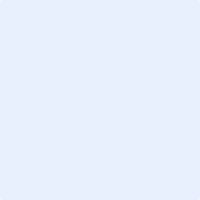 